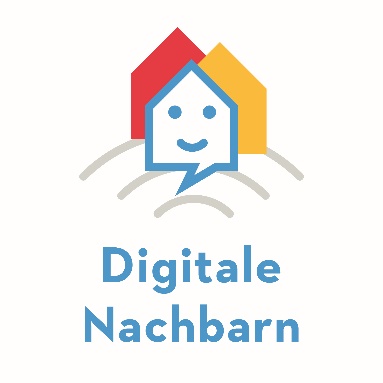 Stand: 10. März 2021	VorlageKurzanleitung – das Informationsblatt bezieht sich auf das eingesetzte Gerät „Amazon Echo Show – 2. Generation“, im Folgenden Alexa genannt.An wen kann ich mich wenden, wenn ich technische Probleme habe? 	Ihr Ansprechpartner, 
Telefonnummer und 
ggf. „Service“ ZeitenWas ist das Gerät Alexa? 	Das Gerät Alexa ist ein elektrisches Gerät. Es ist etwa so groß wie ein kleines Kofferradio. Das Gerät Alexa ist eine Mischung aus Telefon, Radio, Fernseher und Bild-Telefon.  Es hat einen Bildschirm wie bei einem kleinen Fernseher. Es wird mit dem Internet verbunden.Es hat Mikrofone, damit man ihm Fragen stellen kann, wie zum Beispiel nach dem Wetter oder der Uhrzeit.Es hat einen Lautsprecher. Sie können über das Gerät Alexa mit Freunden, Familie & Bekannten telefonieren, auch als Bild-Telefonat.Das Gerät Alexa kann noch viel mehr. Das steht alles in der Bedienungsanleitung. Wie funktioniert das Gerät Alexa? 	Sie können das Gerät Alexa einschalten oder ausschalten. Falls es ausgeschaltet ist, müssen Sie es zur Nutzung erst einschalten. Jetzt hört Ihnen das Gerät Alexa zu. Das Gerät Alexa ist erst bereit, wenn Sie laut „Alexa“ sagen. Damit wecken Sie das Gerät Alexa auf.Dann sehen Sie am Bildschirm einen blau leuchteten Streifen. Jetzt können Sie dem Gerät Alexa Fragen stellen.Die Reihenfolge ist: einschalten-wecken-fragen.Wie kann ich das Gerät Alexa ein- und ausschalten?	Sie schalten das Gerät Alexa mit einem Stromschalter ein und aus. Name Ihres Ansprechpartners bringt einen Stromschalter mit, wenn er kommt, um das Gerät Alexa anzuschließen. Sie können den Schalter einschalten und ausschalten. Wenn der Schalter rot leuchtet ist das Gerät eingeschaltet.Wann sollte ich Alexa einschalten?	Wenn Sie angerufen werden wollen muss das Gerät Alexa eingeschaltet sein. Wenn Sie eines der Programme nutzen wollen muss das Gerät Alexa eingeschaltet sein.Wir empfehlen Ihnen, das Gerät Alexa eingeschaltet zu lassen.Wann sollte ich Alexa ausschalten?	Sie sollten das Gerät Alexa ausschalten, wenn Sie Besuch von Ihrem Arzt oder Ihrem Pflegedienst haben.Mit Ihrem Arzt sprechen Sie über sehr persönliche Dinge. Diese sollen nicht aus Versehen von dem Gerät Alexa gehört und gespeichert werden.Kann ich mit dem Gerät Alexa jemanden anrufen?	Ja, Sie können alle anderen, die ein Gerät Alexa haben, mit ihrem Gerät Alexa anrufen. Sie können uns eine Telefonliste geben. Wir können die Telefonnummern dann in Ihrem Gerät speichern.So können sie die Telefonnummern immer direkt über das Gerät Alexa anrufen. Wenn jemand in Ihrer Familie auch ein Gerät Alexa hat, können Sie auch ihn mit dem Gerät Alexa anrufen.Was mache ich, wenn ich Angehörige habe, die so ähnlich heißen wie „Alexa“?Sie wecken das Gerät Alexa, wenn sie laut „Alexa“ sagen. Wir können das Wort, mit dem Sie das Gerät Alexa wecken, ändern, z.B. weil jemand in Ihrer Familie so ähnlich heißt.Sprechen Sie uns an!Was sollte ich nicht mit dem Gerät Alexa tun?	Das Gerät Alexa ist ein elektrisches Gerät. Es darf nicht nass werden. Es darf nichts auf das Gerät Alexa gelegt oder gestellt werden.Darf ich das Gerät Alexa weitergeben?	Nein. Das Gerät Alexa ist nur für Sie und funktioniert nur bei Ihnen.Was ist das Gerät Alexa nicht? 	Das Gerät Alexa ist kein Hausnotruf. Mit dem Gerät Alexa können Sie keine Notrufnummer anrufen.Welche Informationen werden niemals abgefragt? 	Wir werden Sie niemals nach persönlichen Dingen fragen. Wir fragen Sie auch nicht nach Ihrer Kontonummer. Auch nicht nach ärztlichen Informationen. Wenn Sie von Fremden nach diesen Dingen gefragt werden, wenden Sie sich an Ihren Ansprechpartner.Wen muss ich in meine Wohnung lassen? Wen muss ich nicht in meine Wohnung lassen? Das Gerät Alexa wird Ihnen zu Beginn Name Ihres Ansprechpartner in Ihre Wohnung gebracht. Niemand muss anschließend noch einmal in Ihre Wohnung. Es wird von uns niemals jemand unangemeldet zu Ihnen kommen.Welche Daten werden in dem Gerät Alexa gehört und gespeichert?	Wenn Sie das Gerät Alexa nutzen entstehen Daten. Die Daten bestehen zum Beispiel aus der Uhrzeit oder dem Programm, das Sie genutzt haben.  Diese Daten werden beim Unternehmen Amazon gespeichert. Näheres dazu finden Sie in der Datenschutzinformation.Welche Rolle hat das Unternehmen Amazon in dem Projekt?	Das Unternehmen Amazon stellt die Geräte Alexa her und sorgt auch für den Betrieb. Alle Geräte sind mit dem Unternehmen verbunden. Das Unternehmen Amazon speichert die Daten.Daher gelten bei der Benutzung der Alexa-Geräte auch die Allgemeinen Geschäftsbedingungen und die Nutzungsbedingungen zu Alexa von Amazon.Sie bekommen die aktuell gültigen AGB’s von Amazon zusammen mit Ihrem Gerät Alexa. Ich möchte, dass meine Daten bei Amazon gelöscht werden. Was muss ich tun?	Wenn Sie möchten, dass Ihre Daten bei Amazon gelöscht werden, dann sprechen Sie Name Ihres Ansprechpartner  an. Er/sie wird die Löschung Ihrer Daten veranlassen.Was hat das Gerät Alexa mit dem Internet zu tun?	Das Gerät Alexa ist in Ihrer Wohnung über ein Kabel mit dem Internet verbunden. Was passiert als erstes nach meinem Vertragsabschluss?	Wir vereinbaren einen Termin mit Ihnen bei Ihnen zuhause. Name Ihres Ansprechpartner bringt einen Techniker mit. Der Techniker schließt das Gerät Alexa an Strom und Internet an. Dann wird Ihnen das Gerät Alexa erklärt. Sobald das Gerät Alexa eingeschaltet ist können Sie es benutzen. Wenn Sie Hilfe mit dem Gerät Alexa brauchen, dann können Sie sich an Name Ihres wenden.